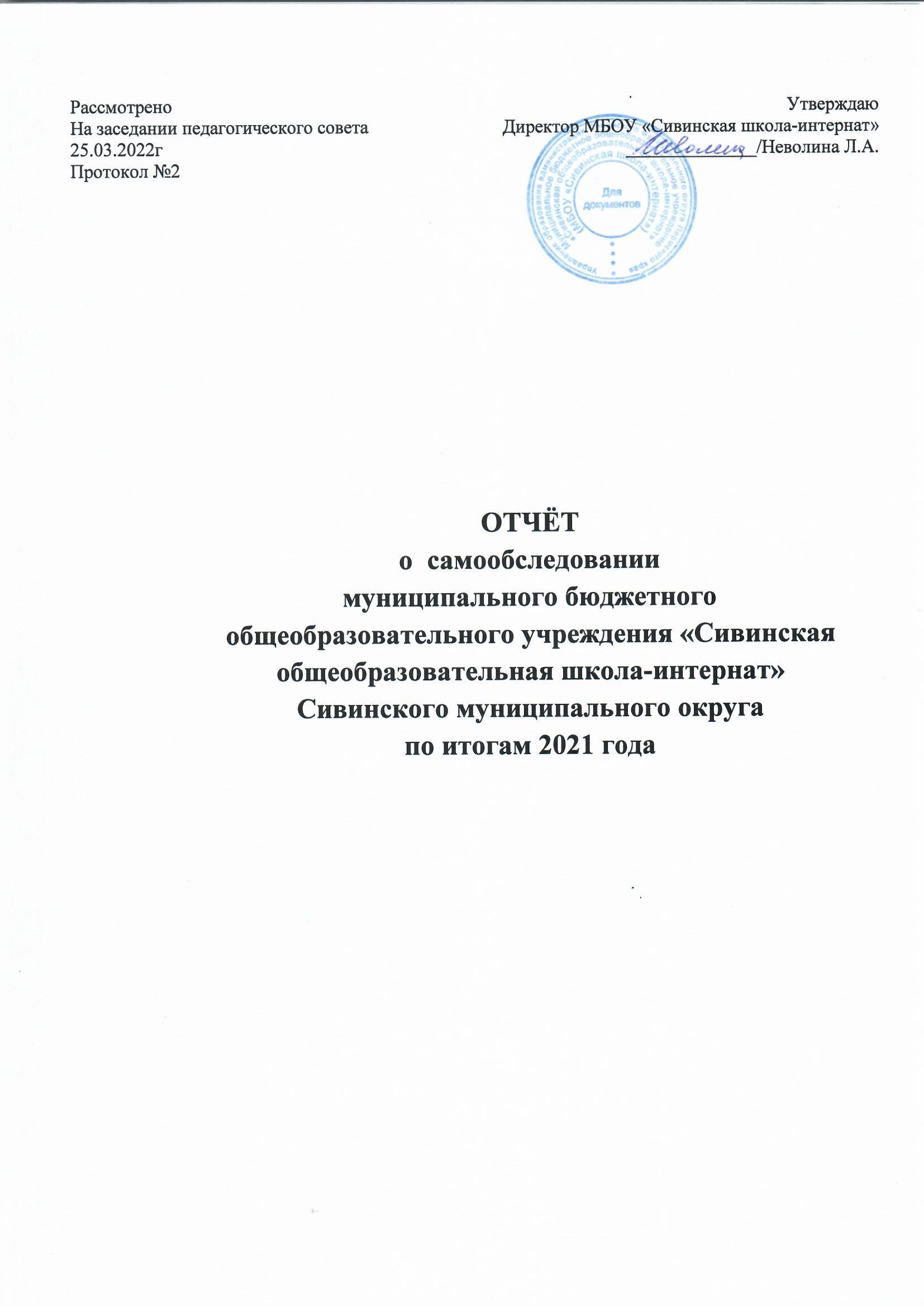 1.Аналитическая частьСамообследование за 2021 календарный год Муниципального бюджетного общеобразовательного учреждения «Сивинскаяобщеобразовательная школа-интернат» Сивинского муниципального округа проводилось в соответствии с Порядком проведения самообследования образовательной организацией, утверждённом Приказом Министерства образования и науки РФ от 14 июня 2013 г. N 462 "Об утверждении Порядка проведения самообследования образовательной организацией", с учётом изменений Порядка проведения самообследования образовательной организации, утверждённый приказом Министерства образования и науки РФ от 14 декабря 2017 года №1218,  от 10.12.2013 № 1324 «Об утверждении показателей деятельности образовательной организации, подлежащей самообследованию».Самообследование проводится ежегодно за предшествующий самообследованию календарный год в форме анализа. При самообследовании даётся оценка содержания образования и образовательной деятельности МБОУ «Сивинская школа-интернат», оцениваются условия реализации адаптированной основной образовательной программы, а также результаты реализации адаптированной основной образовательной программы. В своей деятельности Муниципальное бюджетное общеобразовательное учреждение «Сивинская общеобразовательная школа-интернат» руководствуется Конституцией Российской Федерации, Федеральным Законом «Об образовании в Российской Федерации»от 29 декабря 2012 г. № 273-ФЗ, нормативными актами Министерства просвещения Российской Федерации и Министерства образования и науки Пермского края, нормативными документами Управления образования администрации Сивинского муниципального округа, Уставом школы.Деятельность школы осуществляется исходя из принципа неукоснительного соблюдения законных прав всех субъектов учебно-воспитательной деятельности. Образовательное учреждение стремится к максимальному учёту потребностей и склонностей обучающихся, интересов родителей в целях наиболее полного удовлетворения запросов указанных категорий потребителей образовательных услуг. В школе уделяется приоритетное внимание решению вопросов создания комфортных условий образовательной деятельности. Исходя из основных задач, главной целью педагогического коллектива было предоставление каждому обучающемуся права на получение образования в соответствии с психо-физическими возможностями, способностями и интересами.Общие сведения об образовательной организацииКонтингент обучающихся школы-интерната составляет на конец учебного года 126   учеников из Сивинского муниципального округа,  из 29 сёл и деревень.Основным видом деятельности Школы является реализация адаптированных основных общеобразовательных программ для детей с умственной отсталостью, в том числе программ для детей с лёгкой умственной отсталостью, умеренной, тяжёлой, глубокой умственной отсталостью, тяжёлыми и множественными нарушениями развития.1.2. Система управления организациейУправление осуществляется на принципах единоначалия и самоуправления.Органы управления, действующие в Школе	В целях представления профессиональных интересов работников в управлении образовательной деятельностью создан Совет трудового коллектива. В целях учёта мнения обучающихся и родителей (законных представителей) несовершеннолетних обучающихся в Школе действуют Совет родителей и Совет Лидеров.Территория школы. МБОУ «Сивинская школа-интернат» находится в селе Кизьва в 15 км от районного центра в типовом каменном двухэтажном здании. На прилегающей территории  находится интернат.Территория образовательного учреждения благоустроена, освещена, огорожена, находится под видеонаблюдением.Оценка образовательной деятельностиОбразовательная деятельность в Школе организуется в соответствии с Федеральным законом от 29.12.2012 № 273-ФЗ«Об образовании в Российской Федерации», ФГОС образования обучающихся с умственной отсталостью (интеллектуальными нарушениями), СанПиН 2.4.2.3286-15 «Санитарно-эпидемиологические требования к условиям и организации обучения и воспитания в организациях, осуществляющих образовательную деятельность по адаптированным основным общеобразовательным программам для обучающихся с ограниченными возможностями здоровья», адаптированными основными образовательными программами для обучающихся с умственной отсталостью, включая учебные планы, годовые календарные графики, расписанием занятий.Анализ методической работыМетодическая тема: «Совершенствование качества образования, обновление содержания и педагогических технологий в условиях  введения ФГОС образования детей с умственной отсталостью (ИН)». Цель: Совершенствование коррекционно-образовательной среды, способствующей получению качественного образования по адаптированным основным общеобразовательным  программам ФГОС  образования детей с умственной отсталостью (ИН)Задачи: Совершенствовать систему контроля и управления качеством  образования.2.Повышать уровень профессионального мастерства педагогов через систему сетевого взаимодействия, использовать возможности взаимопосещения уроков, коррекционно-развивающих и  внеклассных занятий. 3.Обеспечить систему диагностики результатов профессиональной деятельности каждого педагога как показателя уровня развития профессиональной компетентности каждого педагога.4. Продолжить  деятельность школы по введению и реализации федерального образовательного стандарта образования обучающихся с умственной отсталостью (интеллектуальными нарушениями)5. Совершенствовать систему внеурочной деятельности, систему мониторинга предметных и личностных результатов учащихся с ОВЗ и учащихся с инвалидностью через использование современных технологий организации учебно-воспитательного процесса.Для осуществления учебно-методической работы в Школе создано четыре методических объединения:− учителей начальных классов;− учителей старших классов;− учителей технологии;− воспитателей.Координирует деятельность методических объединений Методический совет. Все педагоги активно участвовали в методической работе. Работа школьных МО проходила в соответствии с планом. Поставленные задачи реализовывались через различные формы работы, как традиционные, так и инновационные. Каждый педагог школы вёл работу над индивидуальными образовательными программами, на итоговых заседаниях все педагоги отчитались по работе над ними.	В течение учебного года на педсоветах и методических совещаниях обсуждались актуальные вопросы – реализация ФГОС, самообразование педагога, современные подходы к контролю и оценке знаний, вопросы адаптации учащихся. Продолжается реализация утверждённой адаптированной основной общеобразовательной программы по 1 и 2 варианту ФГОС образования обучающихся с умственной отсталостью для 1-6 классов. Рассматривались вопросы, относящиеся к компетентности коррекционной школы. В основном все решения выполнены.Традиционным видом методической работы является проведение предметных недель, декад и акций, дней открытых дверей. Педагоги школы ведут мониторинги по успеваемости, по развитию связной речи 1-4 кл., воспитанности и др. Данные мониторингов анализируются, чтобы в дальнейшем работать над устранением имеющихся проблем.Администрацией школы проводится большая индивидуальная работа с педагогами по подготовке материалов выступлений, материалов портфолио, конкурсных материалов.Педагоги школы выступили на различных мероприятиях по обобщению и презентации педагогического опыта выше школьного уровня 5 педагогов (20 %) – это уровень прошлого года. В 2021 году действовал определенный ряд  ограничений и отмен по проведению значимых мероприятий зонального и районного уровней. Остается высоким количество педагогов, участвовавших в различных профессиональных конкурсах разного уровня очно и дистанционно – 11 (44%). Участвовали как в качестве конкурсантов, так и членов жюри. Необходимо отметить, что в конкурсах, проектах, выступлениях участвуют одни и те же наиболее активные педагоги.Обобщение педагогического опытаИнновационные проекты, реализуемые в школе в 2021 году Профессиональные конкурсыУчастие в детских интеллектуальных конкурсах	Активно в школе ведется работа с одаренными детьми, в которой достигнуты высокие результаты. Ежегодно ученики принимают участие в конкурсах муниципального, межмуниципального, краевого и всероссийских уровней. 	Наиболее значимыми и массовыми стали муниципальные конкурсы «Для мамы с любовью», «Наша чародейка зима», «Новогоднее ассорти», «Безопасный интернет, «Чтобы помнили», конкурс чтецов «Стихи, опаленные войной» и др. В них приняло участие более девяноста человек, из которых более шестидесяти заняли призовые места.Успешным стало для наших учеников участие во всероссийской викторине  для детей с ОВЗ «Что мы знаем о птицах?» и  специальная предметная олимпиада для детей с ОВЗ (9 призовых мест). Школа традиционно принимает участие в спортивных мероприятиях района: «Открытие лыжного сезона», «Осенний легкоатлетический кросс», «Пробег Памяти героев-земляков»,  «Мемориал В.Е.Елисеева (лыжный марафон)», «Мемориал Г.Д. Миронова (шашки-шахматы»),  «Первенство района по лыжным гонкам»,  «Быстрая лыжня». Участие в данных мероприятиях отличается массовостью и результативностью.3. Анализ результатов обучения3.1. Учебные планыОбразовательная деятельность школы регулировалась следующими учебными планами:1.Учебный план для 1-4 классов ФГОС образования обучающихся с умственной отсталостью (интеллектуальными нарушениями) (1 вариант).2. Учебный план для 1-4 классов ФГОС образования обучающихся с умственной отсталостью (интеллектуальными нарушениями) (2 вариант).3. Учебный план для 5 – 9 классов обучающихся с лёгкой умственной отсталостью.4. Учебный план для обучающихся с умеренной, тяжёлой, глубокой умственной отсталостью «Особый ребёнок»5. Учебные планы для 1 – 4 классов ФГОС НОО обучающихся с ОВЗ (варианты  3.4, 4.3, 8.3, 8.4, 6.4)6. Индивидуальные учебные планы для индивидуального обучения на дому по медицинским показаниям.Учебный план состоит из двух частей – обязательной части и части, формируемой участниками образовательных отношений.Профильный труд в школе организован по четырём профилям: швейное дело, столярное дело, штукатурно-малярное дело, сельскохозяйственный труд.Часть учебного плана, формируемая участниками образовательных отношений (1 – 6 классы), обеспечивает реализацию особых(специфических) образовательных потребностей, характерных для данной группы обучающихся, а также индивидуальных потребностей каждого обучающегося. Во втором, третьем, четвертом классах 3 часа из этой части учебного плана выделено на увеличение количества часов предметных областей «Язык и речевая практика», «Естествознание»: добавлено по 1 часу на изучение предметов русский язык, чтение, мир природы и человека. В пятом и шестом классе увеличено количество часов на предметные области «Язык и речевая практика» и «Математика»: на предмет «Математика» -1 час, «Русский язык»-1 час.Часть учебного плана, формируемого участниками образовательных отношений (7-9 классы), предусматривала учебные занятия «Краеведение», «ИКТ», «ОФП». Коррекционно-развивающая область учебного плана представлена индивидуальными и групповыми логопедическими занятиями, занятиями с психологом, дефектологом, ритмикой, занятиями по развитию психомоторики и сенсорных процессов. Всего на коррекционно-развивающую область отводится 7 часов в неделю в 1 (1 доп.) – 2 классах, по 6 часов во 3 – 4 классах, по 5 часов в 5-6 классах. Организация занятий по направлениям внеурочной деятельности (нравственное, социальное, общекультурное, спортивно-оздоровительное) является неотъемлемой частью образовательного процесса. Спортивно-оздоровительное направление представляет кружок «Радуга здоровья», «Спорт для всех», «ОБЖ»,  духовно-нравственное направление представляет «Краеведение», «Психология для детей», «Я живу в России», общекультурное направление представляют кружки «Занимательная математика», «Мой компьютер», «Творческая мастерская», «Мир ЛЕГО», «Любознайка», «Творческая мастерская».Учебный план (вариант 2) для обучающихся с умеренной, тяжёлой, глубокой умственной отсталостью (интеллектуальными нарушениями) ориентирован на развитие личности, формирование общей культуры, соответствующей общепринятым нравственным и социокультурным ценностям, формирование необходимых для самореализации и жизни в обществе практических представлений, умений и навыков, позволяющих достичь обучающемуся максимально возможной самостоятельности и независимости в повседневной жизни.Учебный план (вариант 2) также состоял из двух частей:Обязательная часть, включала шесть образовательных областей, представленных десятью учебными предметами и коррекционно-развивающими занятиями.Часть, формируемая участниками образовательного процесса, включала: коррекционные курсы по сенсорному, двигательному развитию, формированию предметно-практических действий и альтернативной коммуникации и внеурочные мероприятия по направлениям: нравственное, трудовое, эстетическое и физическое воспитание.Индивидуальные учебные планы разрабатывались для обучения учащихся индивидуально на дому по медицинским показаниям и по специальной индивидуальной программе развития. Распределение часов на образовательные компоненты в индивидуальном плане осуществляется дифференцированно в соответствии со структурой дефекта. Учебная нагрузка не превышает предельно допустимого уровня. Учебные планы реализуют цель учреждения – обеспечение максимально возможной социализации для каждого обучающегося – через обучение основным общеобразовательным предметам и профильный труд, цель которого – социально-трудовая и бытовая адаптация и реабилитация школьников с умственной отсталостью.3.2. Выполнение учебного плана и образовательных программВсего в 2020 – 2021 учебном году в соответствии с календарным графиком работы –  34 учебные недели для 2-9 классов, 33 учебные недели для 1 класса.Анализ показал, что выполнение учебного плана составил от 96 до 100%. Рабочие программы выполнены на 100% по всем предметам учебных планов 3.3.Статистика показателей за 2019–2021 годыПриведенная статистика показывает, что количество обучающихся школы остается примерно на одном уровне, при этом показатель успешного освоения адаптированных основных образовательных программ через небольшой спад снова повысился, затем снова снизился. Считаем, что это связано с качественным изменением контингента детей, с организацией ежедневного подвоза части детей и адаптацией к новым условиям, а также обучение в дистанционной форме.3.4. Анализ посещаемости уроковПо сравнению с прошлым годом количество пропусков  учебных дней без уважительной причины незначительно увеличилось с 0,1 дня на одного обучающегося до 0,17 в 2021 году. Стабильность результата закрепляется профилактической работой классных руководителей и социального педагога с обучающимися, которые допускают пропуски без уважительной причины. В данной работе принимали участие не только педагоги школы, но и районные субъекты профилактики. Наряду с этим наблюдается значительное увеличение пропущенных дней по болезни на одного обучающегося с 9,6 до 13,9 дней в 2021 году. Причина заключена в распространении инфекции Covid-19, а также в карантинных мерах, принятых в целях прекращения распространения инфекции среди населения.3.5.Итоги успеваемости и качества знанийПо итогам 2020-2021 учебного года качество знаний в целом по школе составило 50% (45 учеников, которые обучаются на повышенные оценки), что составило на 1% больше, чем в прошлом учебном году. Успеваемость  составляет 100%. Показатели выше общешкольных во 2 классе ( 62%, кл.рук. Васильева Т.М.), в 3 классе (64%, кл.рук. Тютикова Е.Д.), в 4 классе  (80%, кл.рук.  Суматохина И.А.), в 7 классе (кл.рук.Сурикова С.В.)Качество выполнения административных контрольных работ по предметам.Основным инструментом оценки качества являются административные контрольные работы, которые предполагают систему заданий различного уровня сложности по русскому языку и математике. Контрольные работы проводятся в соответствии с положением о промежуточной аттестации и текущем контроле в конце каждой четверти. В четвертой четверти 2021 г. контрольные работы состоялись в обычном режиме.Степень обученности по русскому языкуСтепень обученности по математикеКонтрольные работы имеют два уровня сложности. Это позволяет осуществить индивидуальный дифференцированный подход в обучении, учащиеся имеют возможность выбора варианта в соответствии со своими возможностями. В целях осуществления мониторинга предметных результатов педагоги составляют анализ личных достижений обучающихся, независимо от формы обучения, на основе которых формируется дальнейшая образовательная траектория. Самые высокие показатели достигнуты по математике в 4 классе (78,4% учитель Суматохина И.А.) в 3 классе (70,8% учитель Тютикова Е.Д.),  в 9 классе (66,7%, учитель Макарова Т.С.)По русскому языку Высоких показателей достигли Мальцева Л.Ф. (68,8%, 8 класс), Васильева Т.М. (2 класс, 60%), Тютикова Е.Д. (67%, 3 класс), Суматохина И.А. (65,5%, 4 класс).3.6. Результаты итоговой аттестацииИз данных таблицы видно, что все выпускники успешно справились с программой обучения, получили соответствующие отметки. Качество знаний по предмету «Швейное дело» составило 100%, по малярному делу качество составило 29%. На результаты повлияли разные факторы, в частности, индивидуальные особенности обучающихся в подгруппе, основанные на интеллектуальных и гендорных отличиях.3.7.Результаты реализации программы коррекционной работыСистема коррекционной работы в школе направлена на компенсацию недостатков развития, преодоление негативных особенностей эмоционально-личностной сферы, нормализацию и совершенствование учебной деятельности учащихся, повышение работоспособности, активизацию познавательной деятельности, привитие навыков самообслуживания, норм поведения в обществе, т.е. создание благоприятной среды для успешной социализации детей с ограниченными возможностями здоровья. Специальная (коррекционная) работа включает в себя логопедические занятия, специальные (коррекционные) занятия по развитию психомоторики и сенсорных процессов, по развитию познавательных процессов, лечебную физкультуру, социально-бытовую ориентировку. Коррекционные индивидуальные и групповые занятия проводятся по индивидуальным планам специалистов. Специалистами сопровождения разработан комплекс диагностического материала для обследования учащихся, результативность коррекционной работы проверяется тестированием в начале и в конце учебного года.Программа коррекционной работы была реализована через:1.Сопровождение  специалистов  по направлениям деятельности: - диагностика;-  индивидуальные и групповые занятия;-  консультации для родителей и педагогов.2.Коллективные творческие дела (КТД)-День Знаний, День Здоровья, День Учителя, Новый год, Ярмарка профессий, День Защитника Отечества, Международный Женский день, мероприятия по ЗОЖ, День памяти, 3.Предметные недели в старших и начальных классах, экологии, трудового обучения.4.Внешнее взаимодействие школы с другими участниками образовательного процесса:Дом творчестваРайонный музейРайонный дом культурыРайонная библиотекаЦентр занятости населенияКДН, ПДНМедицинские учреждения (ЦРБ)ПМПКСоюз «СКОУ – добровольное объединение учащихся и педагогов 9  западных территорий Пермского края (Сива, Верещагино, Карагай, Обвинск, Краснокамск, Нытва, Сергино, Оханск, Очёр).Результаты коррекционной работы.	Дефектологическую помощь за период 2020-2021 у.г. получали обучающиеся начального этапа обучения. Всего 40 человек. Вся деятельность специалистов направлена на формирование, развитие и коррекцию познавательных, коммуникативных и деятельных компонентов личности ребенка с умственной отсталостью.  В 2020-2021 учебном году на логопедическом пункте МБОУ «Сивинская школа-интернат» обучались 24  детей. Из них: 6 детей из 1 класса, 4 ребёнка из 2 класса, 3 ребенка  из 3 класса, 4 детей  из 4-го класса, 1 ребенок из 5 класса. Логопедической помощью были охвачены 6  детей, находящиеся на индивидуальном обучении.  Из них 15 детей  имеют статус – инвалид.  Обучение проводилось по Программе курса «Логопедия», разработанного на основе:Федерального государственного образовательного стандарта образования обучающихся с умственной отсталостью (интеллектуальными нарушениями);Адаптированной основной общеобразовательной программы образования обучающихся с лёгкой умственной отсталостью (интеллектуальными нарушениями), разработанной МБОУ «Сивинская школа-интернат», 2018-2019 уч.году;Адаптированной основной общеобразовательной программы образования обучающихся с умственной отсталостью (интеллектуальными нарушениями, вариант 2);Письма Минобрнауки России от 28.10.2015 г. №08-1786.Курс коррекционно-развивающий области «Логопедические занятия» направлен на реализацию системы логопедической помощи детям слёгкой умственной отсталостью (интеллектуальными нарушениями) в освоении общеобразовательной программы, коррекцию недостатков в речевом развитии обучающихся, их социальную адаптацию.  Коррекционно-развивающие занятия были направлены на овладение фонетическим строем русского языка, на развитие фонематического восприятия, лексико-грамматических категорий языка, развитие связной речи, что помогало формированию коммуникативных способностей, речевого и общего психического развития ребёнка младшего школьного возраста с речевой патологией. Так же с детьми проводились занятия по исправлению нарушений чтения и письма.Логопедическое сопровождение детей с тяжёлыми нарушениями речи было направлено на создание благоприятного климата для развития у обучающихся коммуникативных навыков в различных ситуациях общения со сверстниками и взрослыми, воспитание у них интереса к окружающим людям, создание ситуаций, позволяющих ребёнку проявить и развить свои способности, дальнейшее обогащение и совершенствование речевых средств общения. Коррекционная работа велась с учётом особых образовательных потребностей детей посредством индивидуализации и дифференциации образовательного процесса.    Занятия проводились индивидуально или небольшими (по 2-3 ребёнка) подгруппами (со схожими речевыми дефектами).    В течение учебного года велась совместная работа с учителями и воспитателями (тетрадь по взаимодействию). В ней записывались упражнения и задания на закрепление изученного материала.Работа психолога нацелена на  сопровождение процесса психологического развития учащихся. В ходе работы решаются задачи по созданию условий для оказания психологической помощи учащимся и педагогам школы в решении проблем. Также оказывается   консультативная и информационная психологическая поддержка процессов обучения, воспитания и развития детей в образовательной среде школы.Работа психолога была организована по направлениям: коррекционная работа с детьми (групповая и индивидуальная), диагностическая, просветительская консультационная. За 2020-2021 учебный год проведено всего 111 групповых занятий с обучающимися  1-5 классов. Для данных групп детей была организована и проведена  диагностика эмоционального  состояния (Тест школьной тревожности Филипса, Цветовая диагностика Люшера, а также проективными методиками: «Человек под дождем», «ДДЧ», «Моя семья», «Школа»).  Тревожных детей на начало учебного года было выявлено 12 человек. Общая школьная тревожность по школе в норме.  Как обычно более высокие проценты по шкалам касающихся проверки знаний на уроках. Показатель по школе остается стабильным. На категорию тревожных детей уделялось больше внимания при проведении групповых занятий, организовывались индивидуальные консультации с учащимися и их родителями, а также с педагогами, которые взаимодействуют с данной категорией детей. Проводились  индивидуальные занятия на снижение уровня тревожности. Педагоги были ознакомлены с результатами данными диагностики на заседаниях ШМО. Групповые занятия в 6-9 классах проводятся по требованию педагогов и воспитанников. Также ежегодно проводятся социометрические исследования, с результатами  которых ознакомлены педагоги.Продолжалась  работа по направлению коррекции отклоняющегося поведения. Был реализован  проект психолога  «Социальная практика», который продолжался  3 года, что позволило систематизировать работу по данной проблеме. В ходе реализации данного проекта  учащиеся получали позитивный социальный опыт.  Были организованы и проведены индивидуальные социальные практики с учащимися 8 и 9 класса по проблемам правонарушений и употребления ПАВ, с девушками 8-9 классов - по профилактике раннего материнства, с детьми 2-5 классов - по проблеме здоровья девочки, с мальчиками 4-5 классов - о вреде курения и влияние данной вредной привычки на организм. Диагностика отклоняющегося поведения в этом учебном году проведена один раз в середине учебного года. Поэтому данные могут быть не объективны. Процент детей с различными нарушениями в поведении остается стабильным, но начало учебного года по некоторым шкалам есть незначительное повышение. Шкала склонности к самоповреждающему и саморазрушающему поведению остается стабильной в этом году.На основе анализа данных сделан вывод об актуальности данной проблемы. Причин для этого несколько: - Низкая педагогическая компетентность семей.-Доступность информации (интернет без фильтров в домашних условиях, и на сотовых телефонах, TV)-Ситуация в целом в обществе. -Безнаказанность и безответственность родителей и самих подростков.Работа в данном направлении ведется, проводятся консультации с родителями, с учащимися. На индивидуальную коррекционную работу заявлено было 19 человек. Проведено 67 индивидуальных занятий, консультаций. Это дети с девиантным поведением, дети попавшие к кризисную ситуацию. (состоящие на учете). Особое внимание было направлено на работу с детьми, которые состоят на различных видах учета. С данной категорией детей были проведены консультации, индивидуальные занятия и релаксационные упражнения.В течение учебного года на внутришкольном учете в 5-9 классах в группе риска по суицидальному поведению учащихся не было. Но на постоянном контроле и мониторинге эмоционального состояния находились те дети, которые ранее состояли на данном типе учета.  С данными детьми проводились профилактические мероприятия на снижение уровня суицидального риска и стабилизации эмоционального состояния. На индивидуальные консультации приглашались как сами воспитанники, так и их родители.  3 семьи были направлены на второй уровень психологической помощи в психологический центр город Верещагино. Консультативная работа проводилась форме индивидуальных и групповых консультаций. Проведена 81 индивидуальная консультация, из них 21 с родителями, 34 - с учащимися, 26 - с педагогическими работниками. Проведено 10 групповых консультаций: 6 - с детьми (по профориентации, о вреде курения, алкоголизма, об успешности), 3 - с родителями, 1 - с педагогами школы. Работа с детьми, которые имеют множественные нарушения проводилась в индивидуальном формате. 3.8.Внешняя оценка качества знаний учащихсяЕжегодно в апреле в школе проходит  тестирование учащихся 5,8,9 классов в рамках  СОЮЗА СКШ. В прошедшем году тестовые испытания проходили по русскому языку, математике, СБО, профильному труду. В 5 классе качество знаний по русскому языку составило 77%, успеваемость 92%, по математике качество 62%, успеваемость 85%.В 9 классе тестирование проходило по русскому языку, математике и СБО. Качество знаний по русскому языку составило 90%, успеваемость 100%,  качество знаний по математике составило 73%, успеваемость 91%. С работами по СБО справились 91%, из них на повышенные отметки 74%. В 8 классе проходили тестовые испытания по профильному труду (столярное и швейное дело). Все обучающиеся с работами справились на повышенные отметки4.Воспитательная работаВ 2021 году проводилась работу по профилактике употребления психоактивных веществ (ПАВ), формированию здорового образа жизни и воспитанию законопослушного поведения обучающихся. Мероприятия проводились с участием обучающихся и их родителей (законных представителей).Проводилась систематическая работа с родителями по разъяснению уголовной и административной ответственности за преступления и правонарушения, связанные с незаконным оборотом наркотиков, незаконным потреблением наркотиков и других ПАВ.Направления коррекционно - воспитательной работы:Формирования экологической культуры здорового и безопасного образа жизниЦель:- воспитание экологического сообразного поведения в быту и природе, безопасного для человека и окружающей среды; - формирование положительного отношения к здоровому образу жизни; - развитие навыков гигиены и соблюдения режима дня.Музыкально-эстетическое воспитаниеЦель: -эстетическое воспитание, формирование духовной культуры личности, приобщение к общечеловеческим ценностям.Гражданско - патриотическое воспитание, социализация; Цель:-воспитание гражданина, любящего свою Родину, знающего свои права и обязанности и уважающего права других людей.Духовно-нравственное и эмоциональное развитиеЦель- формирование представлений о нравственности и опыте взаимодействия со сверстниками и взрослыми в соответствии с общепринятыми нравственными нормами;- привитие основополагающих принципов нравственности на основе православных, патриотических, культурно-исторических традиций России;Профориентация, самоопределение и трудовое воспитаниеЦель:-воспитание готовности выпускников школы к обоснованному выбору профессии, жизненного пути с учетом их склонностей, способностей, состояния здоровья.Спортивно - оздоровительное направление; Цели:- развитие потребности заниматься физкультурой и спортом;- воспитание потребности в здоровом образе жизни;4.1.Занятость4.2. Участие в районных,  краевых,  всероссийских мероприятияхПроведённые общешкольные мероприятия Конкурсы: семейного творчества  «ОСЕННЯЯ ПРОГУЛКА»стихов «ОСЕННЕЕ ПУТЕШЕСТВИЕ»«Белая ромашка-символ  здорового дыхания»Фото выставка «Мамины руки не знают скуки»Мини сочинения «Мамы разные нужны!» Мамы разные важны!»Общешкольный конкурс стихов «О маме простыми словами»Игровая программа по правовому воспитанию Новогоднее ассорти Мероприятие «Своя игра» (ОБЖ, БДД)«Россия- родина моя» Уроки  мужества«Вперёд, мальчишки!» «Неделя спорта и здоровья» «Декада знаний «Хочу всё знать»«Фестиваль традиций»«Месячник мира и Победы»«Своей семьи тепло и свет». Конкурс стихов о семье и семейных ценностях.Фотоконкурс “Семейные нежности”«День славянской письменности и культуры» и др.Участие в волонтёрской деятельности. Анализ личностных результатовПрослеживается не значительное понижение  показателей  по всем направлениям (в пределах колебания за последние 5 лет), наибольшее понижение  - это показатель: «Профессионально – трудовая готовность», т.к. в него входит раздел «Уровень правовой культуры», низкий уровень из-за постановки на учёт в ПДН повысился в 9 кл., отсюда и понижение показателя в целом.Малым коллективам необходимо проанализировать результаты по своему классу и построить воспитательную работу, как индивидуальную, так и  групповую, в зависимости от особенностей учащихся класса. Узким специалистам  (соц. педагог, психолог ) вести целенаправленную работу с учащимися, имеющими склонность к правонарушениям с привлечением социальных партнёров. Воспитателям обратить внимание на развитие социально-бытовых навыков и навыков самообслуживания с начальной школы. Учить практическим приёмам, а не только теоретическому материалу.5. Оценка кадрового обеспеченияпо стажу (педагогическому) на июнь 2021 годапо образованию на июнь 2021 годакатегорийность на 01 июня 2021 годааттестация 2021 года Вывод:Педагогический коллектив имеет высокий образовательный ценз, более половины педагогов имеют высшее педагогическое образование. Квалификационные категории, первую и вторую,  имеют 56% педагогов. Восемь педагогов подали заявления на аттестацию, семь подтвердили высокую педагогическую квалификацию: педагог-психолог и воспитатель получили высшую квалификационную категорию, пять педагогов аттестовались на первую квалификационную категорию.В течение года в соответствии с планом-графиком на соответствие с занимаемой должностью аттестовались два педагога. В школе есть четыре педагога, которые не подлежат аттестации по причине короткого стажа работы в организации или вновь занятой должности.Ведется плановая работа по повышению квалификации педагогов, а также по переподготовке в целях соответствия современным требованиям к педагогическим работникам. 100% педагогов имеют подтверждающие документы о прохождении КПК. В прошедшем году в связи со сложившей эпидемиологической обстановкой все курсы были пройдены в дистанционной форме. Баженова С.Е., психолог школы, прошла обучение  и получила диплом  о профессиональной переподготовке по программе «Педагогика и психология специального (коррекционного) образования».Директор школы прошла переподготовку в объеме 280 часов, получив  квалификацию «Менеджер общего образования».Три классного руководителя прошли обучение по теме «Организация работы классного руководителя в образовательной организации»Популярным у педагогов оказался курс «Работа с детьми с умственной отсталостью (интеллектуальными нарушениями) в условиях реализации ФГОС». Его прошли 20% педагогического состава. Специалистами школы освоены курсы повышения квалификации на темы: «Тьюторское сопровождение обучающихся в образовательной организации», «Методика работы с детьми с расстройством аутистического спектра».Для плодотворной работы с родительской общественностью будет полезен курс, который имеется в списке изученных педагогами школы: «Вовлечение родителей в сотрудничество с образовательной организацией: новая архитектура и успешные практики».Практически все педагоги прошли курсы «Профилактика гриппа и острых респираторных вирусных инфекций, в том числе новой короновирусной инфекции (COVID-19)», «Профилактика безнадзорности и правонарушений несовершеннолетних в соответствии с федеральным законодательством», «Организация работы классного руководителя в образовательной организации», «Обеспечение санитарно-эпидемиологических требований к образовательным организациям согласно СП 2.4.3648-20, ООО «Центр инновационного образования и воспитания»В списке пройденных курсов наших педагогов есть следующие темы:  «Современные образовательные технологии в начальной школе», «Функционирование образовательных организаций в условиях реализации ФГОС  НОО обучающихся с ограниченными возможностями здоровья (ОВЗ), обучающихся с умственной отсталостью (интеллектуальными нарушениями)», «Оказание первой помощи пострадавшему в образовательной организации», «Особенности создания основной образовательной программы школы в региональной цифровой образовательной среде ЭПОС. Школа», «Программа воспитания на уровнях начального, основного и среднего общего образования в соответствии ФГОС» 6.Оценка учебно-методического и библиотечно-информационного обеспечения         Книжный фонд – 4968В том числе учебников – 993Число читателей – 120Число посещений – 1208Число книговыдачи - 1224        В течение учебного года школьная библиотека работала по плану, утвержденному администрацией школы. Одна из главных задач, поставленных библиотекой на  учебный год  -  это  социальная адаптация и интеграция детей с ограниченными возможностями здоровья в современное общество через использование библиотечно-информационных ресурсов. Работа библиотеки  была направлена на развитие  и поддержку  в детях привычки и любви к  чтению,  потребность пользоваться библиотекой в течение всего учебного периода. Для реализации этой задачи  в течение года применялись различные формы и методы, как в информационной, так и в методической работе. Базовой основой информационной и методической работы являются книжные выставки, обзоры педагогической и методической литературы для педагогического состава, индивидуальные беседы у выставок.В библиотеке оформляются разнообразные выставки к юбилейным и знаменательным датам.Постоянные: «Мой Пермский край», «Мы гордимся своей страной».
Систематические: «Родной язык», «День памяти А.С. Пушкина», «Учитель – больше, чем профессия», «Обязан и имею право», «Через тернии к звёздам»,  «Слава армии родной».К знаменательным датам: «Твои первые энциклопедии», «Отговорила роща золотая…С.Есенин», «Добрые мамины глаза», «Жди меня и я вернусь», «Хочу все знать», «Всякая любовь – великое счастье… Иван Бунин», «Наша дружная семья», «Международный день дарения книги», «Планета  детворы. Агния Барто» Выставки: «Осенняя мелодия», «На носу Новый Год», «Весна идёт! Весне дорогу!»,  «Даже не пробуй – это опасно!», «День рождения Деда Мороза»Проводились беседы: «Правила пользования библиотекой», «Как правильно выбирать книги» и индивидуальные беседы при выборе книги. А также были проведены библиотечные  уроки «Книжки ребятишкам» (1 -2 классы); «Холокост»(6кл,7кл), викторина по сказкам «Сказочные герои» 1-4 классы и акция «Подари книгу школьной библиотеке». Информационная работа с учащимися проводится в течение всего учебного года. Методическая помощь была предоставлена учащимся и преподавателям при выполнении творческих работ, велась подборка материала к праздничным мероприятиям и классным часам, к знаменательным событиям.Своевременно оформлялась подписка на периодические издания.      Проводилось  комплектование фонда учебной литературой.Библиографические справки, преимущественно тематические, выполнялись по запросам обучающихся и педагогов. Систематически проводились  беседы о прочитанном, рекомендательные беседы о сохранности школьных книг и учебников. Была   проведена перерегистрация читателей (прибытие/выбытие, перерегистрация классов).  Велась работа по мониторингу «Библиовед»  о оснащении школьных библиотек учебной литературой.     Было списаны старые учебники и рабочие тетради.  Для учеников начальных классов   были заказаны новые тетради в количестве 156 штук и учебники для начальных классов 11 штук, а для учеников 6 класса были заказаны учебники в количестве 105 штук по централизованному заказу.Поступление художественной литературы в библиотеку  не было. 7. Оценка материально-технической базыМатериально-техническое обеспечение школы позволяет реализовывать в полной мере образовательные программы.В школе оборудовано 11 учебных кабинетов, которые оснащены современной мультимедийной техникой – проекторами, ноутбуками, принтерами. Имеются 2 интерактивных комплекса, 1 интерактивный стол.В школе оборудованы мастерские  столярного дела, штукатурно-малярного дела, швейного дела, а также кабинеты специалистов: педагога-психолога, учителя-логопеда, учителя-дефектолога.Занятия по физкультуре проводятся в отремонтированном спортивном зале, общей площадью 170 кв.м. Для занятий имеется также открытая площадка, расположенная рядом со школой.Горячее питание обучающиеся получают в столовой, рассчитанной на 60 посадочных мест.При школе имеется интернат, рассчитанный на круглосуточное проживание 60 учащихся.Имеется учебно-опытный участок, на котором обучающиеся проходят практику по сельско-хозяйственному труду.Все педагоги для работы обеспечены ноутбуками или персональными компьютерами, подключенными к сети Интернет.Для подвоза обучающихся используются  автобусы модели ПАЗ-32053-70, ПАЗ-423470-04, ГАЗ-322121, а также автомобиль ЛАДА-ГРАНТАРезультаты анализа показателей деятельности организацииДанные приведены по состоянию на 31 декабря 2021 года.Наименование образовательной организацииМуниципальное бюджетное общеобразовательное учреждение «Сивинская общеобразовательная школа-интернат», МБОУ «Сивинская школа-интернат»РуководительЛюбовь Анатольевна НеволинаАдрес организацииПермский край, с. Кизьва, ул. Кизьвенская, д.1Телефон, факс8 34277 22580Адрес электронной почтыInterkor8@mail.ruУчредительУправление образования администрации Сивинского муниципального округаДата создания1962 годЛицензияНа момент обследования лицензии нетНаименование органаФункцииДиректорКонтролирует работу и обеспечивает эффективное взаимодействие организации, утверждает штатное расписание, отчётные документы организации, осуществляет общее руководство ШколойПедагогический советОсуществляет текущее руководство образовательной деятельностью Школы, в том числе рассматривает вопросы:− планирования образовательного процесса;− регламентации образовательных отношений;− разработки образовательных программ;− выбора учебников, учебных пособий, средств обучения и воспитания;− материально-технического обеспечения образовательного процесса;− аттестации, повышения квалификации педагогических работников;− координации деятельности методических объединенийОбщее собрание работниковРеализует право работников участвовать в управлении Школой, в том числе:− участвовать в разработке и принятии коллективного договора, Правил трудового распорядка, изменений и дополнений к ним;− принимать локальные акты, которые регламентируют деятельность Школы и связаны с правами и обязанностями работников;− разрешать конфликтные ситуации между работниками и администрацией Школы;− вносить предложения по корректировке плана мероприятий Школы, совершенствованию её работы и развитию материальной базы№ п/пФ.И.О.Тема обобщенного опытаУровень обобщения опытаОбобщение педагогического опыта на школьных методических объединенияхОбобщение педагогического опыта на школьных методических объединенияхОбобщение педагогического опыта на школьных методических объединенияхОбобщение педагогического опыта на школьных методических объединениях1Атконова Марина АркадьевнаАрт-терапия как метод психологического сопровождения образовательного процесса в рамках ФГОСМО учителей начальных классов2Мандрик Нелли ВитальевнаСовершенствование профессиональной компетентности учителя –дефектолога в условиях реализации ФГОСМО учителей начальных классов3Пожарская Любовь ВячеславовнаРазвивающие технологии в логопедииМО учителей начальных классов4Васильева Татьяна МихайловнаРазвитие мелкой моторики у учащихся начальных классов на уроке путем выполнения специальных упражнений и действий с предметамиМО учителей начальных классов 5Мехоношина Наталья ВикторовнаРеализация проектной технологии в форме игровых обучающих ситуацийМО учителей начальных классов6Мальцева Любовь Федоровна«Использование современных технологий на уроках русского языка и чтения»МО учителей старших классов7Макарова Татьяна Сергеевна«Активные формы и методы работы на уроках математики в условиях введения ФГОС»МО учителей старших классов8Неволин Александр ИвановичМотивация учащихся для занятий физической культурой в условиях МБОУ «Сивинской школы-интернат»МО учителей старших классов9Сурикова Светлана Викторовна«Развитие познавательного интереса на уроках биологии и географии посредством интеграции медиообразования и использования ИКТ».МО учителей старших классов10Суматохина Ирина АфанасьевнаКоррекционно-развивающие упражнения, способствующте активизации познавательной деятельности на уроках математикиМО учителей начальных классов11Тютикова Елена ДмитриевнаИспользование современных образовательных технологий в формировании ключевых компетентностей обучающихся с умственной отсталостьюМО учителей начальных классов12Лучникова Елена ВасильевнаФормирование учебно-познавательных компетенций  обучающихся через эффективные упражнения для мозга.МО воспитателей12Лучникова Елена ВасильевнаИспользование технологии кейс-метод для решения проблемных ситуациий в воспитательном процессеМО воспитателей13Николаева Екатерина АркадьевнаФормирование общекультурных компетенций обучающихся  через воспитательные мероприятияМО воспитателей 14Пепеляева Наталья ИвановнаЗдоровьесберегающие технологии в воспитательном процессеМО воспитателей15Сединини Марина АхатовнаРазвитие профессионального  самоопределения обучающихся с ОВЗ (ИН).МО воспитателей 16Белоногова Татьяна Павловна«Формирование учебной мотивации как необходимое условие эффективного обучения и качества образования».МО учителей старших классов1Сединина Марина Ахатовна«Профилактика вредных привычек»Педсовет2Власова Татьяна ДмитриевнаОценка результативности личностных и предметных достиженийПедсовет2Власова Татьяна ДмитриевнаМетодические рекомендации об использовании устройств мобильной связи в общеобразовательных организацияхПедсовет3Мотырева Оксана Ивановна«Здоровьесберегающие технологии на уроках швейного дела»Педсовет4Мехоношина Наталья ВикторовнаСистема работы с детьми РАС Педсовет5Пожарская Любовь ВячеславовнаСистема логопедической работы с детьми с особыми образовательными потребностямиПедсовет6Гончарова Светлана Васильевна«Стандарт ведения индивидуальных программ коррекции»Педсовет6Гончарова Светлана ВасильевнаСоциальная адаптация детей с недостатками интеллектуального развития.Педсовет7Атконова Марина АркадьевнаПсихологическое сопровождение детей с особыми образовательными потребностями в учебном процессеПедсовет7Атконова Марина АркадьевнаСоздание положительного контента в соцсетях и мессенжерахПедсовет8Блинова Елена Валерьевна«Школа-территория здоровья» (вопросы здоровьясбережения в школе)Педсовет8Блинова Елена Валерьевна«Характеристика и структура СИПР.Проектирование СИПР в соответствии с требованиями ФГОС НОО обучающихся ОВЗ, ФГОС обучающихся с умственной отсталостьюПедсовет9Макарова Татьяна СергеевнаКибербезопасность в социальных сетяхПедсоветМежмуниципальный Межмуниципальный Межмуниципальный Межмуниципальный 1Добровлянина Татьяна Анатольевна«Предпрофильная подготовка обучающихся с УО (ИН) на уроках штукатурно-малярного дела к дальнейшему обучению в системе СПО»Научно-практическая конференция «Современные подходы и технологии трудового воспитания детей с умственной отсталостью (ИН)№ п/пНазвание проектаСроки рализацииОтветственный1Юнкоры без границ (краевой)2020-2021Блинова Е.В.2Время выбирать профессию2021-2022Мальцева Л.Ф.3Вместе дружная семья: педагоги, родители и я2021-2022Сединина М.А.Николаева Е.А.4Карусель устного народного творчества2021-2022Блинова Е.В.5«Нейрончик»2021-2022Атконова М.А.6Неизвестный солдат- имя твое неизвестно, подвиг твой бессмертен2021-2022Лучникова Е.В.7Мы -пятиклассники2021-2022Макарова Т.С. Сединина М.А.8«Новый год наносу»2021-2022Караваева Г.В.9«Далёкая и близкая земля под название Сива»2020-2021Мальцева Л.Ф.№ п/пНазвание конкурса, уровень, очный/дистанционныйФ.И.О.педагогаНоминация, тема представленного опыта (проекта, доклада, разработки и т.д.)результат1Районный конкурс «Учитель года» (очный)Добровлянина Т.А.Суматохина И.А.Сертификат участникаСертификат участникаКраевой конкурс «В мастерстве учителя успех ученика» (очный)Неволина Л.А.Член жюри2Районный конкурс инновационных образовательных проектов «Инновации-2021» Сурикова С.В.Васильева Т.М.Члены жюриРайонный конкурс инновационных образовательных проектов «Инновации-2021»Мальцева Л.Ф.Проект «Время выбирать профессию»3 местоРайонный конкурс инновационных образовательных проектов «Инновации-2021»Сединина М.А., Николаева Е.А.«Вместе дружная семья: педагоги, родители и я»Участие Районный конкурс инновационных образовательных проектов «Инновации-2021»Блинова Е.В.«Карусель устного народного творчества»2 местоРайонный конкурс инновационных образовательных проектов «Инновации-2021»Атконова М.А., Баженова С.Е., Пожарская Л.В., Караваева Г.В., Мехоношина Н.В.Завьялова О.П.«Нейрончик»3 местоРайонный конкурс инновационных образовательных проектов «Инновации-2021»Лучникова Е.В.«Неизвестный солдат- имя твое неизвестно, подвиг твой бессмертен»УчастиеКраевой конкурс «В мастерстве учителя – успех ученика» (очный)Сурикова С.В.Урок на тему «Типы почв»1 местоI испытание «Дистанционное тестирование» IV Краевой Олимпиады для педагогов, специалистов образовательных организаций Пермского края, работающих с детьми с ограниченными возможностями здоровья и детьми–инвалидами, которое состоялось 28 октября 2021 года в он-лайн режиме (заочная форма участия)Мальцева Л.Ф.Сертификат участникаКраевой Конкурс методических материалов и пособий по организации патриотического воспитанияМальцева Л.Ф.«Героизм тружеников тыла Сивинского района в годы Великой Отечественной войны»Сертификат участникаVВсероссийская Олимпиада педагогов        «Современное образование»Мальцева Л.Ф.Сертификат участникаV Всероссийская Олимпиада педагогов « Современное образование»Атконова М.А..Сертификат участника№ п/пПараметры статистики2018-2019учебный год2019-2020 учебный год2020-2021 учебный год1Количество обучавшихся на конец учебного года1211261262Количество окончивших учебный год на «4» и «5»3645413Качество обучения,%464947ПериодПропущено всего днейПропущено по болезниПропущено без причины3-4 четверти 2020-2021 учебного года540487181-2 четверти 2021-2022учебного года128612824Всего за 2021 год1826176922КлассСОУ в %Средний баллУчитель2604Васильева Т.М.367%4Тютикова Е.Д.465,54Суматохина И.А.554%3,6Белоногова Т.П.654%3,6Белоногова Т.П.766%4,Белоногова Т.П.868,8%4,2Мальцева Л.Ф.962,8%3,9Мальцева Л.Ф.КлассСОУ в %Средний баллУчитель2443,3Васильева Т.М.370,8%4Тютикова Е.Д.478,44Суматохина И.А.559,13,7Макарова Т.С.657,23,7Макарова Т.С.760,73,8Макарова Т.С.863,73,9Макарова Т.С.966,24Макарова Т.С.ПрофильУчительКоличество обучающихсяКоличество получивших «5» и «4»Количество получивших «3»Количество получивших «2»Качество (%)Швейное делоМотырева О.И.4400100Малярное делоДобровлянина Т.А.7250292020-20212019-20На начало года 2018-192017-182016-172015-16Шкала установки на социально-желательные ответы49,25349,248,149,351,3Шкала склонности к нарушению норм и правил50,256,554,35252,352,4Шкала склонности к аддиктивному поведению41,24140,239,841,243,7Шкала склонности к самоповреждающему и саморазрушающему поведению54,350,636,834,248,151,4Шкала склонности к агрессии и насилию57,658,152,251,354,258,3Шкала волевого контроля эмоциональных реакций49,15353,152,251,251,2Шкала склонности к делинквентному поведению48,65049,148,147,348,3Внеурочная деятельностьДополнительное образование иКоррекционно- воспитательные занятияОбщий охват 117 чел, 87%Общий охват 117 чел, 87%1-6 классы«Занимательная математика»«Радуга здоровья»«Этика»«Мир ЛЕГО»«Творческая мастерская»«Мир творчества»«Я живу в Росси»«Спорт для всех»«Краеведение»«ОБЖ»(Охват 68 чел, 85%)"Первоклашка""Спотр для всех""Умелые руки. Творческая мастерская"«Азбука вежливости»«Все цвета жизни» «Радуга здоровья» «Дорога в жизнь»  «Успешный выпускник» Вол/отр .«Дари добро»  «Мой компьютер»  «Краеведение» «Волейбол»«Баскетбол»«Теннис» «Лыжные гонки»(Охват 95 чел, 95 %)Количество школьников, вовлеченных в деятельность  по пропаганде ЗОЖКоличество школьников, занимающихся в кружках/секциях спортивной направленностиКоличество школьников, занимающихся в кружках творческой направленностиКоличество школьников, занимающихся в кружках ДОКоличество школьников, занимающихся в кружках патриотическое воспитание3365809544Районные Краевые, зональныеВсероссийскиемеждународные1 место    29142 место17--3 место171-участие305(2 командных)3Показатель/год20172018201920202021Состояние здоровья66%61%61%63%62%Учебная деятельность57%57%56%57%56%Личностные особенности64%62%58%61%60%Профессионально-трудовая готовность63%61%60%60%58%Количество учителей (всего)0-5 лет0-5 лет6-10 лет6-10 лет11-20 лет11-20 лет21-30 лет21-30 летсвыше 30свыше 30Количество учителей (всего)Кол-во  %Кол-во%Кол-во%Кол-во%Кол-во%2500145201248728Количество  педагогов (всего)Среднее  специальноеСреднее  специальноеВысшее Высшее Количество  педагогов (всего)кол-во%кол-во%259361664Всего  педагоговБез   категорииБез   категорииСоответствие занимаемой должностиСоответствие занимаемой должностиIкатегорияIкатегорияВысшаякатегорияВысшаякатегорияКол-во%Кол-во%Кол-во%Кол-во%25312832832624Количество педагогов, подавших заявлениена аттестациюКоличество  педагогов, подтвердивших соответствие занимаемой должностиКоличество  педагогов, аттестованных на I категориюКоличество  педагогов, аттестованных на высшую категорию8152ПоказателиЕдиница измеренияКол-воОбразовательная деятельностьОбразовательная деятельностьОбразовательная деятельностьОбщая численность учащихсячеловек135Численность учащихся по адаптированной образовательной программе начального общего образованиячеловек53Численность учащихся по адаптированной образовательной программе основного общего образованиячеловек82Численность учащихся по образовательной программе среднего общего образованиячеловек0Численность (удельный вес) учащихся, успевающих на «4» и «5» по результатампромежуточной аттестации, от общей численности обучающихсячеловек (процент)41(47%)Средний балл ГИА выпускников 9 класса по русскому языкубалл0Средний балл ГИА выпускников 9 класса по математикебалл0Средний балл ЕГЭ выпускников 11 класса по русскому языкубалл0Средний балл ЕГЭ выпускников 11 класса по математикебалл0Численность (удельный вес) выпускников 9 класса, которые получили неудовлетворительные результаты на ГИА по русскому языку, от общей численности выпускников 9 классачеловек (процент)0 (0%)Численность (удельный вес) выпускников 9 класса, которые получили неудовлетворительные результаты на ГИА по математике, от общей численности выпускников 9 классачеловек (процент)0 (0%)Численность (удельный вес) выпускников 11 класса, которые получили результаты ниже установленного минимального количества баллов ЕГЭ по русскому языку, от общей численности выпускников 11 классачеловек (процент)0 (0%)Численность (удельный вес) выпускников 11 класса, которые получили результаты ниже установленного минимального количества баллов ЕГЭ по математике, от общей численности выпускников 11 классачеловек (процент)0 (0%)Численность (удельный вес) выпускников 9 класса, которые не получили аттестаты/, от общей численности выпускников 9 классачеловек (процент)0 (0%)Численность (удельный вес) выпускников 11 класса, которые не получили аттестаты, от общей численности выпускников 11 классачеловек (процент)0 (0%)Численность (удельный вес) выпускников 9 класса, которые получили аттестаты с отличием, от 
общей численности выпускников 9 классачеловек (процент)0 (0%)Численность (удельный вес) выпускников 11 класса, которые получили аттестаты с отличием, от 
общей численности выпускников 11 классачеловек (процент)0 (0%)Численность (удельный вес) учащихся, которые принимали участие в олимпиадах, смотрах, конкурсах, от общей численности обучающихсячеловек (процент)51%Численность (удельный вес) учащихся – победителей и призеров олимпиад, смотров, конкурсов от общей численности обучающихся, в том числе:человек (процент)− регионального уровнячеловек (процент)2 (2%)− федерального уровнячеловек (процент)4 (4%)− международного уровнячеловек (процент)0 (0%)Численность (удельный вес) учащихся по программам с углубленным изучением отдельных 
учебных предметов от общей численности обучающихсячеловек (процент)0 (0%)Численность (удельный вес) учащихся по программам профильного обучения от общей 
численности обучающихсячеловек (процент)0 (0%)Численность (удельный вес) учащихся по программам с применением дистанционных 
образовательных технологий, электронного обучения от общей численности обучающихсячеловек (процент)0 (0%)Численность (удельный вес) учащихся в рамках сетевой формы реализации образовательных 
программ от общей численности обучающихсячеловек (процент)0 (0%)Общая численность педработников, в том числе количество педработников:Человек (процент) 28− с высшим образованиемЧеловек (процент)− высшим педагогическим образованиемЧеловек (процент)18(64%)− средним профессиональным образованиемЧеловек (процент)1(4%)− средним профессиональным педагогическим образованиемЧеловек (процент)9(32%)Численность (удельный вес) педработников с квалификационной категорией от общей
численности таких работников, в том числе:человек (процент)− с высшейчеловек (процент)6 (21%)− первойчеловек (процент)9 (32%)Численность (удельный вес) педработников от общей численности таких работников с 
педагогическим стажем:человек (процент)− до 5 летчеловек (процент)0− больше 30 летчеловек (процент)7 (25%)Численность (удельный вес) педработников от общей численности таких работников в возрасте:человек (процент)− до 30 летчеловек (процент)0− от 55 летчеловек (процент)4  (14%)Численность (удельный вес) педагогических и административно-хозяйственных работников, 
которые за последние 5 лет прошли повышение квалификации или профессиональную 
переподготовку, от общей численности таких работниковчеловек (процент)28(100%)Численность (удельный вес) педагогических и административно-хозяйственных работников,
которые прошли повышение квалификации по применению в образовательном процессе ФГОС,
от общей численности таких работниковчеловек (процент)18(64%)ИнфраструктураИнфраструктураИнфраструктураКоличество компьютеров в расчете на одного учащегосяединиц0,347Количество экземпляров учебной и учебно-методической литературы от общего количества 
единиц библиотечного фонда в расчете на одного учащегосяединиц7,6Наличие в школе системы электронного документооборотада/нетнетНаличие в школе читального зала библиотеки, в том числе наличие в ней:да/нетнет− рабочих мест для работы на компьютере или ноутбукеда/нетнет− медиатекида/нетда− средств сканирования и распознавания текстада/нетда− выхода в интернет с библиотечных компьютеровда/нетда− системы контроля распечатки материаловда/нетнетЧисленность (удельный вес) обучающихся, которые могут пользоваться широкополосным интернетом не менее 2 Мб/с, от общей численности обучающихсячеловек (процент)0 (0%)Общая площадь помещений для образовательного процесса в расчете на одного обучающегосякв. м9,26